Fruit Smoothie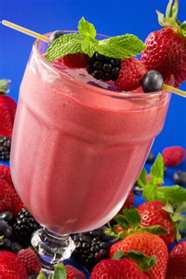 Makes 2-3 servingsIn a blender, mix until smooth:1 cup fresh or frozen berries½ banana (cut into 1 inch pieces)¼ cup orange juice½ cup vanilla yogurt1 cup ice cubesPour into glasses and enjoy!